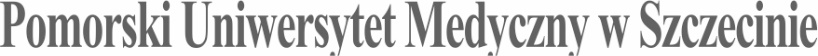 SYLABUS ZAJĘĆInformacje ogólneInformacje szczegółowe*Przykładowe sposoby weryfikacji efektów uczenia się:EP – egzamin pisemnyEU – egzamin ustnyET – egzamin testowyEPR – egzamin praktycznyK – kolokwiumR – referatS – sprawdzenie umiejętności praktycznychRZĆ – raport z ćwiczeń z dyskusją wynikówO – ocena aktywności i postawy studenta SL – sprawozdanie laboratoryjneSP – studium przypadkuPS – ocena umiejętności pracy samodzielnejW – kartkówka przed rozpoczęciem zajęćPM – prezentacja multimedialnai inneNazwa ZAJĘĆ:  BiochemiaNazwa ZAJĘĆ:  BiochemiaRodzaj ZAJĘĆObowiązkowyWydział PUM Wydział Medycyny i StomatologiiKierunek studiów Lekarsko-Dentystyczny (KLD)Specjalność -Poziom studiów jednolite magisterskieForma studiówstacjonarne/niestacjonarneRok studiów /semestr studiówrok 2, semestr  III / IVLiczba przypisanych punktów ECTS 8Formy prowadzenia zajęć(liczba godzin)wykłady -18 h/seminaria -30 h/ćwiczenia – 60 h Sposoby weryfikacji i oceny efektów uczenia się ☒zaliczenie na ocenę:☒ opisowe☒ testowe☐ praktyczne☐ ustne☐ zaliczenie bez oceny ☒ egzamin końcowy:☒ opisowy☒ testowy☐ praktyczny☒ ustnyKierownik jednostkiProf. dr hab. Dariusz ChlubekAdiunkt dydaktyczny lub osoba odpowiedzialna za przedmiot dr n. med. Patrycja Kupnicka; patrycja.kupnicka@pum.edu.plNazwa i dane kontaktowe jednostkiZakład Biochemii; +48 466 1515; biochem@pum.edu.plStrona internetowa jednostkihttps://www.pum.edu.pl/wydzialy/wydzial-medycyny-i-stomatologii/zaklad-biochemiiJęzyk prowadzenia zajęćpolskiCele zajęćCele zajęćCelem nauczania biochemii jest poznanie procesów życiowych na poziomie molekularnym i wyjaśnienie związków pomiędzy strukturą i funkcją biocząsteczek w żywym organizmie. Wiedza ta jest podstawą zrozumienia działania poszczególnych tkanek i narządów, a w konsekwencji funkcjonowania całego organizmu w zdrowiu i chorobie. Pozwala także świadomie reagować na pojawienie się procesów patologicznych poprzez wdrożenie skutecznego leczenia. Umożliwia podejmowanie działań profilaktycznych w odniesieniu do chorób cywilizacyjnych np. próchnicy. Celem nauczania biochemii jest także przygotowanie studentów do studiowania przedmiotów klinicznych.Wymagania wstępne w zakresieWiedzyZna wzory podstawowych związków chemicznych. Wyjaśnia pojęcia: atomu, cząsteczki, związku chemicznego, reakcji chemicznej, grupy funkcyjnej. Rozpoznaje i definiuje związki organiczne: węglowodory, alkohole, aldehydy, ketony, kwasy, estry, etery, amidy, aminy. Zna pojęcie wiązania chemicznego, klasyfikuje rodzaje wiązań chemicznych. Definiuje pojęcia: rozpuszczalności, dyfuzji, osmozy, ciśnienia osmotycznego, molarności. Zna pojęcia: roztworu, stężenia molowego, stężenia procentowego, stężenia normalnego, dysocjacji elektrolitycznej, jonu, anionu, kationu.Wymagania wstępne w zakresieUmiejętnościPotrafi posługiwać się właściwie podstawowym sprzętem laboratoryjnym (umie korzystać z pipety automatycznej, odmierza właściwe objętości roztworów, przygotowuje roztwory zgodnie z zaleconym stężeniem, potrafi miareczkować). Wykonuje obliczenia chemiczne w oparciu o znajomość chemii i matematyki. Stosuje właściwie zasady funkcjonowania w laboratorium chemicznym. Potrafi reagować właściwie w sytuacjach awaryjnych w laboratorium chemicznym (działanie związków żrących, łatwopalnych, trujących, działanie wysokiej temperatury itp.).Wymagania wstępne w zakresieKompetencji społecznychPotrafi pracować w zespole i właściwie realizować zadania wymagające precyzji, postępując według ściśle ustalonej procedury. Potrafi zachowywać się odpowiedzialnie w sytuacjach awaryjnych. Posiada nawyk samokształcenia.EFEKTY UCZENIA SIĘEFEKTY UCZENIA SIĘEFEKTY UCZENIA SIĘEFEKTY UCZENIA SIĘlp. efektu uczenia się Student, który zaliczył ZAJĘCIAwie/umie/potrafi:SYMBOL (odniesienie do) efektów uczenia się dla kierunkuSposób weryfikacji efektów uczenia się*W01zna i rozumie znaczenie pierwiastków głównych i śladowych w procesach zachodzących w organizmie, z uwzględnieniem podaży, wchłaniania i transportuB.W01 S, RZĆ, W, ET, EP, EUW02zna i rozumie znaczenie elektrolitów, układów buforowych i reakcji chemicznych w układach biologicznychB.W02S, RZĆ, W, ET, EP, EUW03zna i rozumie biochemiczne podstawy integralności organizmu ludzkiegoB.W03S, RZĆ, W, ET, EP, EUW04zna i rozumie budowę i funkcje ważnych związków chemicznych występujących w organizmie ludzkim, w szczególności właściwości, funkcje, metabolizm i energetykę reakcji białek, kwasów nukleinowych, węglowodanów, lipidów, enzymów i hormonówB.W04S, RZĆ, W, ET, EP, EUW05zna i rozumie zasady gospodarki wapniowej i fosforanowejB.W05S, RZĆ, W, ET, EP, EUW06zna i rozumie rolę i znaczenie płynów ustrojowych, z uwzględnieniem ślinyB.W06S, RZĆ, W, ET, EP, EUU01potrafi odnosić zjawiska chemiczne do procesów zachodzących w jamie ustnejB.U01S, RZĆ, W, ET, EP, EUK05jest gotów do dostrzegania i rozpoznawania własnych ograniczeń, dokonywania samooceny deficytów i potrzeb edukacyjnychK05S, RZĆ, WK07jest gotów do korzystania z obiektywnych źródeł informacjiK07S, RZĆ, WK08jest gotów do formułowania wniosków z własnych pomiarów lub obserwacjiK08S, RZĆ, WTabela efektów UCZENIA SIĘ w odniesieniu do formy zajęćTabela efektów UCZENIA SIĘ w odniesieniu do formy zajęćTabela efektów UCZENIA SIĘ w odniesieniu do formy zajęćTabela efektów UCZENIA SIĘ w odniesieniu do formy zajęćTabela efektów UCZENIA SIĘ w odniesieniu do formy zajęćTabela efektów UCZENIA SIĘ w odniesieniu do formy zajęćTabela efektów UCZENIA SIĘ w odniesieniu do formy zajęćTabela efektów UCZENIA SIĘ w odniesieniu do formy zajęćTabela efektów UCZENIA SIĘ w odniesieniu do formy zajęćlp. efektu uczenia sięEfekty uczenia sięForma zajęćForma zajęćForma zajęćForma zajęćForma zajęćForma zajęćForma zajęćlp. efektu uczenia sięEfekty uczenia sięWykładSeminariumĆwiczeniaĆwiczenia kliniczneSymulacjeE-learning Inne formyW01B.W01 XXXW02B.W02XXXW03B.W03XXXW04B.W04XXXW05B.W05XXXW06B.W06XXXU01B.U01XXXK05K05XXXK07K07XXXK08K08XXXXTABELA TREŚCI PROGRAMOWYCHTABELA TREŚCI PROGRAMOWYCHTABELA TREŚCI PROGRAMOWYCHTABELA TREŚCI PROGRAMOWYCHlp. treści programowejTreści programoweLiczba godzinOdniesienie do efektów uczenia się do ZAJĘĆSemestr zimowySemestr zimowySemestr zimowySemestr zimowyWykładyWykładyWykładyWykładyTK01Białka – struktura i funkcje2W02,03,04, K05,07,08TK02Enzymy2W02,03,04, K05,07,08TK03Trawienie białka2W02,03,04, K05,07,08TK04Katabolizm azotu aminokwasów2W02,03,04, K05,07,08TK05Cykl Krebsa1W02,03,04, K05,07,08TK06Metabolizm węglowodanów2W02,03,04, K05,07,08TK07Metabolizm lipoprotein2W02,03,04, K05,07,08TK08Metabolizm żelaza i bilirubiny2W01,W02,03,04, K05,07,08TK09Metabolizm magnezu2W01,02,03,04, K05,07,08TK10Metabolizm fluoru1W01,02,03,04, K05,07,08SeminariaSeminariaSeminariaSeminariaTK01Aminokwasy i peptydy – klasyfikacja, właściwości, funkcje. Białka: struktura molekularna, właściwości, funkcje. 2W02,03,04, K05,07,08TK02Nukleotydy. Kwasy nukleinowe. Biosynteza białka 2W02,03,04, K05,07,08TK03Enzymy – właściwości ogólne, kinetyka reakcji enzymatycznych, mechanizmy działania. 2W02,03,04, K05,07,08TK04Enzymy – mechanizmy regulacji aktywności. Regulacja na poziomie genu.1W02,03,04, K05,07,08TK05Białka pokarmowe. Wartość biologiczna białka. Bilans azotowy. Trawienie białka, wchłanianie aminokwasów. 2W02,W03,04, K05,07,08TK06Katabolizm grup aminowych aminokwasów. Cykl mocznikowy. 2W02,W03,04, K05,07,08TK07Uzyskiwanie energii w komórce. Cykl Krebsa. Mitochondrialny łańcuch oddechowy. 2W02,03,04, K05,07,08TK08Cukry pokarmowe. Trawienie i wchłanianie cukrów. Metabolizm glikogenu. 2W02,03,04, K05,07,08ĆwiczeniaĆwiczeniaĆwiczeniaĆwiczeniaTK01Aminokwasy, peptydy, białka. Badanie właściwości, wyznaczanie punktu izoelektrycznego. 4W02,03,04, K05,07,08TK02Nukleotydy. Kwasy nukleinowe. Biosynteza białka. Oznaczanie stężenia białka 3,5W02,03,04, K05,07,08TK03Enzymy – właściwości ogólne, kinetyka reakcji enzymatycznych, mechanizmy działania. Oznaczanie aktywności amylazy w surowicy i w moczu3,5W02,03,04, K05,07,08TK04Enzymy – mechanizmy regulacji aktywności. Regulacja na poziomie genu. Oznaczanie aktywności aminotransferaz w surowicy.3,5W02,03,04, K05,07,08TK05Białka pokarmowe. Wartość biologiczna białka. Bilans azotowy. Trawienie białka, wchłanianie aminokwasów. Test Kay’a3,5W02,03,04 K05,07,08TK06Katabolizm grup aminowych aminokwasów. Cykl mocznikowy. Oznaczanie mocznika w surowicy i moczu3,5W02,03,04, K05,07,08TK07Uzyskiwanie energii w komórce. Cykl Krebsa. Mitochondrialny łańcuch oddechowy. Oznaczanie aktywności oksydazy cytochromowej3,5W02,03,04, K05,07,08TK08Cukry pokarmowe. Trawienie i wchłanianie cukrów. Metabolizm glikogenu. Badanie zawartości cukrów w produktach spożywczych3,5W02,03,04, K05,07,08SymulacjaSymulacjaSymulacjaSymulacjaE-learningE-learningE-learningE-learningTK04Katabolizm azotu aminokwasów2W02,03,04, K05,07,08TK08Metabolizm żelaza i bilirubiny2W01,W02,03,04, K05,07,08TK10Metabolizm fluoru1W01,02,03,04, K05,07,08Semestr letniSemestr letniSemestr letniSemestr letniWykładyWykładyWykładyWykładyTK01-SeminariaSeminariaSeminariaSeminariaTK09Metabolizm glukozy. Glikoliza. Glukoneogeneza. 2W02,03,04, K05,07,08TK10Cykl pentozowy. Metabolizm fruktozy i galaktozy. Szlak kwasu uronowego. 1W02,03,04, K05,07,08TK11Lipidy pokarmowe. Trawienie i wchłanianie lipidów. 1W02,03,04, K05,07,08TK12Transport i magazynowanie lipidów. Lipoproteiny. 1W02,03,04, K05,07,08TK13Metabolizm kwasów tłuszczowych: lipogeneza, β-oksydacja, ketogeneza. Metabolizm triacylogliceroli: synteza triacylogliceroli, lipoliza. 2W02,03,04, K05,07,08TK14Metabolizm cholesterolu i kwasów żółciowych. 2W02,03,04, K05,07,08TK15Metabolizm żelaza i porfiryn. Synteza i katabolizm hemu. Metabolizm bilirubiny. 2W01,02,03,04, K05,07,08 TK16Makro i mikroelementy. Gospodarka wapniowo-fosforanowa. 2W01,03,05, K05,07,08TK17Biochemia jamy ustnej. Ślina. Skład chemiczny tkanek zęba. Procesy demineralizacji i remineralizacji. Biochemiczne aspekty próchnicy i chorób przyzębia. 2W01,03,06, U01, K05,07,08Ćwiczenia:Ćwiczenia:Ćwiczenia:Ćwiczenia:TK09Metabolizm glukozy. Glikoliza. Glukoneogeneza. Przeprowadzenie syntezy skrobii3,5W02,03,04, K05,07,08TK10Cykl pentozowy. Metabolizm fruktozy i galaktozy. Szlak kwasu uronowego. Przeprowadzenie testu obciążenia sacharozą3,5W02,03,04, K05,07,08TK11Lipidy pokarmowe. Trawienie i wchłanianie lipidów. Badanie właściwości tłuszczów3,5W02,03,04, K05,07,08TK12Transport i magazynowanie lipidów. Lipoproteiny. Oznaczanie stężenia β-lipoproteidów w surowicy3,5W02,03,04, K05,07,08TK13Metabolizm kwasów tłuszczowych: lipogeneza, β-oksydacja, ketogeneza. Metabolizm triacylogliceroli: synteza triacylogliceroli, lipoliza. Badanie aktywności lipazy3,5W02,03,04, K05,07,08TK14Metabolizm cholesterolu i kwasów żółciowych. Reakcje wykrywania związków steroidowych3,5W02,03,04, K05,07,08TK15Metabolizm żelaza i porfiryn. Synteza i katabolizm hemu. Metabolizm bilirubiny. Oznaczanie stężenia żelaza i TIBC w surowicy3,5W01,02,03,04, K05,07,08 TK16Makro i mikroelementy. Gospodarka wapniowo-fosforanowa. Badanie składników mineralnych i organicznych zęba, oznaczanie stężenia fosforanów w surowicy.3,5W01,03,05, K05,07,08TK17Biochemia jamy ustnej. Ślina. Skład chemiczny tkanek zęba. Procesy demineralizacji i remineralizacji. Biochemiczne aspekty próchnicy i chorób przyzębia. Oznaczanie aktywności amylazy w ślinie. 3,5W01,03,06, U01, K05,07,08SymulacjaSymulacjaSymulacjaSymulacjaE-learningE-learningE-learningE-learningZalecana literatura:Literatura podstawowa1. Biochemia. Denise R. Ferrier. Wydanie VII. Redakcja wydania polskiego – Dariusz Chlubek.2.Literatura uzupełniająca1.2.Nakład pracy studenta  Nakład pracy studenta  Forma nakładu pracy studenta (udział w zajęciach, aktywność, przygotowanie sprawozdania, itp.)Obciążenie studenta [h]Obciążenie studenta [h]Forma nakładu pracy studenta (udział w zajęciach, aktywność, przygotowanie sprawozdania, itp.)W ocenie (opinii) nauczycielaW ocenie (opinii) nauczycielaGodziny kontaktowe z nauczycielem108108Przygotowanie do ćwiczeń/seminarium7070Czytanie wskazanej literaturyNapisanie raportu z laboratorium/ćwiczeń/przygotowanie projektu/referatu itp.Przygotowanie do kolokwium/kartkówki1717Przygotowanie do egzaminu8080Inne …..Sumaryczne obciążenie pracy studenta269269Punkty ECTS 9UwagiUwagi